

формирование выписки выполнено:___ 
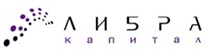 ВЫПИСКА № ___
по счёту депо
по состоянию на __________ (начало/конец операционного дня)

Директор ____________________ / _______________ /

М.П.Депозитарий АО ИК "Либра Капитал"
Лицензия на осуществление депозитарной деятельности № 045-07281-000100 от 23.12.2003г., выдана ФКЦБ РФ
местонахождения: Россия, 398017, г.Липецк, ул. 9 Мая, стр. 10 Б
почтовый адрес: Россия, 398017, г.Липецк, ул. 9 Мая, стр. 10 Б
ИНН: 4823007256Счет депо №
Наименование депонента:Тип счета депо:Место нахождения:Номер, дата гос. регистрации и наименование органа, осуществившего регистрацию:Счёт депо (раздел) ДепонентаНаименование места хранения / Номер счёта/раздела в месте храненияКоличество, шт.